JEDILNIK OKTOBER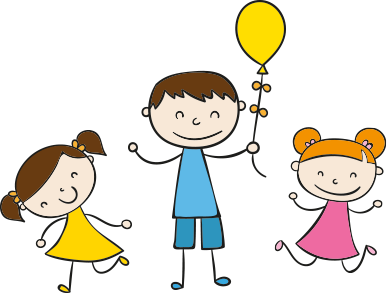 TEDEN OTROKA*živilo iz ekološke/lokalne pridelave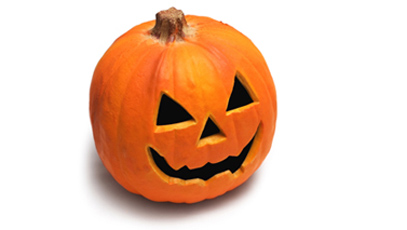 V primeru, da ni mogoče zagotoviti ustreznih živil, si pridržujemo pravico do spremembe jedilnika.Jedi lahko vsebujejo snovi ali proizvode, ki povzročajo alergije ali preobčutljivosti, ki so navedeni v Uredbi 1169/2011/EU – priloga II (objavljeno na oglasni deski pred jedilnico).DOBER TEK*živilo iz ekološke/lokalne pridelaveV primeru, da ni mogoče zagotoviti ustreznih živil, si pridržujemo pravico do spremembe jedilnika.Jedi lahko vsebujejo snovi ali proizvode, ki povzročajo alergije ali preobčutljivosti, ki so navedeni v Uredbi 1169/2011/EU – priloga II (objavljeno na oglasni deski pred jedilnico).DOBER TEKJEDILNIK OKTOBER*živilo iz ekološke/lokalne pridelaveV primeru, da ni mogoče zagotoviti ustreznih živil, si pridržujemo pravico do spremembe jedilnika.Jedi lahko vsebujejo snovi ali proizvode, ki povzročajo alergije ali preobčutljivosti, ki so navedeni v Uredbi 1169/2011/EU – priloga II (objavljeno na oglasni deski pred jedilnico).DOBER TEKPONEDELJEK, 5. 10. 2020MALICA: žitna kaša, *domače mleko, banana (laktoza, gluten) KOSILO: minjon juha, durum testenine z mesno polivko, sestavljena solata (gluten, laktoza)TOREK, 6. 10. 2020MALICA: ajdov kruh z orehi, zelenjavno-mesni namaz, razredčeni sadni sok (gluten, laktoza, oreščki)KOSILO: goveja juha s fritati, puranja nabodala, *tlačen krompir, zelena solata s fižolom (gluten, laktoza, jajca)KOSILO: goveja juha s fritati, puranja nabodala, *tlačen krompir, zelena solata s fižolom (gluten, laktoza, jajca)SREDA, 7. 10. 2020MALICA: *bio buhtelj z marmelado, napitek z gozdnimi sadeži (gluten, jajca, laktoza)SHEMA ŠOLSKEGA SADJA:  lubenica 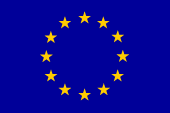 KOSILO: zelenjavna mineštra, rižev narastek s prelivom, kompot (jajca, laktoza)ČETRTEK, 8. 10. 2020MALICA: koruzna žemlja, puranja posebna salama, sir gauda, nesladkan hibiskus čaj (gluten, laktoza)KOSILO: grahova juha z vlivanci, *pečena postrv po tržaško, koruzna polenta, zelena solata s koruzo in rukolo (gluten, jajca, laktoza)PETEK, 9. 10. 2020MALICA: pletenka s posipom, *tekoči sadni jogurt kmetije Podpečan (gluten, laktoza)KOSILO: segedin golaž s svinjskim mesom, krompir v kosih, čokoladni puding (gluten, laktoza)JEDILNIK OKTOBERPONEDELJEK, 12. 10. 2020MALICA: koruzni sonček z bučnimi semeni, čokoladno mleko (gluten, laktoza)KOSILO: zdrobova juha z jajčko, svinjska pečenka z omako, rizi bizi, zelena solata s koruzo (gluten, jajca)TOREK, 13. 10. 2020MALICA: *domač polnozrnati kruh, *domače maslo, *domača marmelada, nesladkani sadni čaj  (gluten, laktoza)               KOSILO: bučna juha s kroglicami, goveji stroganov, pire krompir, rdeča pesa v solati (gluten, laktoza)KOSILO: bučna juha s kroglicami, goveji stroganov, pire krompir, rdeča pesa v solati (gluten, laktoza)SREDA, 14. 10. 2020MALICA: osje gnezdo, nesladkani zeliščni čaj (gluten, laktoza, jajca, oreščki)SHEMA ŠOLSKEGA SADJA: KOSILO: krompirjev golaž brez mesa, domače sadno pecivo, napitek (gluten, jajca, laktoza)ČETRTEK, 15. 10. 2020MALICA: *pirin mlečni zdrob s suhimi brusnicami in kakavovim posipom, banana (gluten, laktoza)KOSILO: domača kostna juha z rezanci, piščančji medaljon v sezamovi srajčki, grška solata (gluten, laktoza, jajca)                                                        PETEK, 16. 10. 2020 – SVETOVNI DAN HRANEMALICA: polbela pšenična bombeta, pica šunka, sir edamec, *kislo zelje, razredčeni sadni sok (gluten, laktoza)KOSILO: graham špageti po bolonjsko, sestavljena solata, žitna rezina (gluten)PONEDELJEK, 19. 10. 2020MALICA: koruzna žemlja, ogrska suha salama, sveža zelenjava, nesladkani planinski čaj z limono (gluten)KOSILO: fižolova kremna juha s kroglicami, fuži po kraško, sveže zelje v solati (gluten, laktoza)TOREK, 20. 10. 2020MALICA: pirin kruh, domač tunin namaz, paradižnik, razredčeni 100 % sok (gluten, laktoza, ribe)KOSILO: goveja juha z vlivanci, pečene piščančje kračke, mlinci, zelena solata (gluten, jajca)KOSILO: goveja juha z vlivanci, pečene piščančje kračke, mlinci, zelena solata (gluten, jajca)SREDA, 21. 10. 2020 MALICA: polnozrnati rogljič z nadevom, bela kava (gluten, laktoza, jajca)SHEMA ŠOLSKEGA SADJA: KOSILO: ričet s prekajenim mesom, jabolčna pita, mešani kompot (gluten, laktoza, jajca)ČETRTEK, 22. 10. 2020MALICA: hot-dog štručka, piščančja hrenovka, gorčica, nesladkani sadni čaj (gluten, gorčično seme)KOSILO: minjon juha s korenčkom, mesni kaneloni, krompirjeva solata s porom, tatarska omaka, sadje (gluten, laktoza, jajca)PETEK, 23. 10. 2020 KDMALICA: lešnikova potička, LCA napitek (gluten, laktoza, jajca, oreščki)KOSILO: krompirjeva juha, tortelini s sirom v smetanovi omaki, mešana solata (gluten, jajca, laktoza)